Отдел идеологической работы, культуры и по делам молодежиБарановичская ЦРБ Детский абонемент отдела обслуживания и информации Барановичской ЦРБ им. Я. Чечота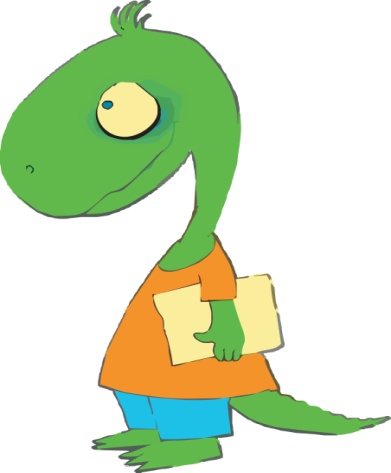 Детский библиотечный вестник             о новинках книгоиздания 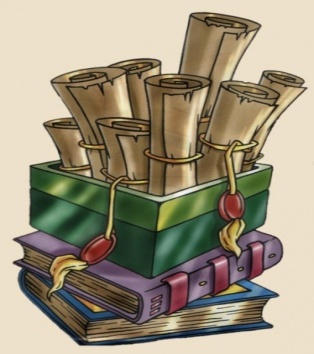 за IV кв. Новая Мышь, 2022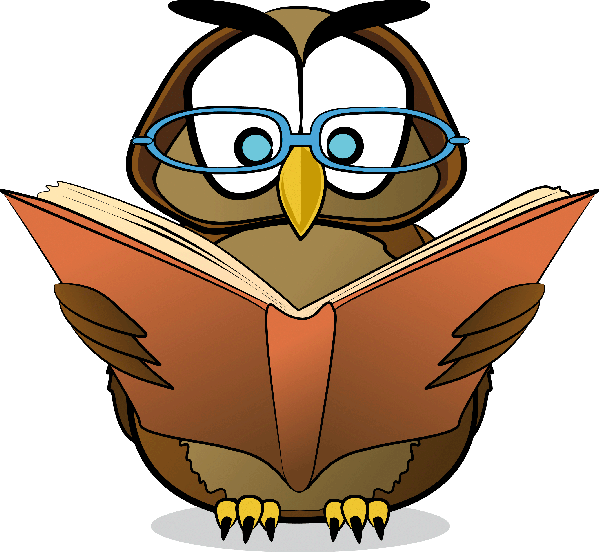 Детский библиотечный вестник «БиблиоЗаврик»информирует юных читателей, а так же их родителейо новинках книгоизданияна детском абонементеБарановичской центральной районной библиотекив октябре - декабре 2022 года.Читайте с удовольствием!(Библиографическая информация)                                                                    2022, декабрь	Составитель: Филиппова Я.В.225331, Брестская обл.,                                                              Барановичский р-н,                  д. Н.Мышь, ул. Парковая, 1.                                                                                                                         тел.: 64-25-66ОТРАСЛЕВАЯ ЛИТЕРАТУРАОТРАСЛЕВАЯ ЛИТЕРАТУРАОТРАСЛЕВАЯ ЛИТЕРАТУРА1Гардзей, В. К. Птушка года Беларусі, 2000—2020 : вершы і замалёўкі пра ганаровых птушак Беларусі / Віктар Гардзей ; [фота С. Зуёнка і інш. ; мастакі : Р. Долбік і інш.]. — Мінск : Народная асвета, 2020. — 95 с.До2Кашавар, Д. В. Дасягненні беларускага спорту : для дзяцей малодшага школьнага ўзросту / Дзмітрый Кашавар. — Мінск : Адукацыя і выхаванне, 2022. — 48 с. — (Я ганаруся!). До3Кашавар, Д. В. Маўклівыя сведкі гісторыі : [для малодшага школьнага ўзросту] / Дзмітрый Кашавар. — Мінск : Адукацыя і выхаванне, 2022. — 48 с. — (Я ганаруся!). До4Плавінскі, М. А. Археалагічныя цуды Беларусі : [для сярэдняга і старэйшага школьнага ўзросту] / М. А. Плавінскі ; [ілюстрацыі М. Плавінскага і інш. ; фотаздымкі В. Беляўца і інш.]. — Мінск : Беларуская Энцыклапедыя, 2021. — 62, [1] с. — (Беларуская дзіцячая энцыклапедыя).До5Сапожнікава, Э. У. Нацыянальныя паркі і запаведнікі Беларусі : [для дзяцей малодшага школьнага ўзросту] / Эліна Сапожнікава. — Мінск : Адукацыя і выхаванне, 2022. — 48 с. — (Я ганаруся!).До6Ягоўдзік, У. І. Вочы Зямлі : вандроўкі па роднай Беларусі / Уладзімір Ягоўдзік ; [фота: І. І. Бышнёў і інш.]. — Мінск : Народная асвета, 2020. — 87 с. До7Амманн, Н. Чудо природы : история морской губки / Нинон Амманн ; [перевод с немецкого Галины Эрли]. — Москва : ЭНАС-КНИГА, 2021. — [34] с. — (Это очень интересно). До8Бомон, Э. Учимся хорошим манерам. Дома и в семье : [для дошкольного возраста / автор текста Э. Бомон ; художник С. Мишле ; перевод с французского И. Шадриной]. — Москва : Махаон : Азбука-Аттикус, 2019. — 59 с. — (Азбука вежливости).До9Габеева, Н. Птички-невелички. Кто на свете меньше всех? : [для старшего дошкольного и младшего школьного возраста] / Наталья Габеева ; художник Наталья Габеева. — 2-е изд. — Москва : Настя и Никита, 2019. — 23, [1] с. — (Настя и Никита). До10Гагельдонк, М. В. От града до торнадо. Прекрасные и опасные явления природы / Мак ван Гагельдонк ; [перевод с нидерландского Галины Эрли]. — Москва : ЭНАС-КНИГА, 2021. — 73 с. — (Wow!). До11Доманская, Л. В. Профессия бортпроводник : [для младшего школьного возраста] / Л. В. Доманская. — Минск : Белорусская Энциклопедия, 2021. — 22, [2] с. — (Маленький профессор).До12Изучаем Беларусь : статистика для школьников / Национальный статистический комитет Республики Беларусь ; [редколлегия: И. В. Медведева (председатель) и др.]. — Минск : Адукацыя i выхаванне, 2020. — 144 с.До13Кошевар, Д. В. Белорусские школьники — герои Великой Отечественной войны : [для детей младшего школьного возраста] / Дмитрий Кошевар. — Минск : Адукацыя і выхаванне, 2022. — 40 с. — (Я горжусь!). До14Кошевар, Д. В. Вечная память героям. Мемориалы Беларуси : [для детей младшего школьного возраста] / Дмитрий Кошевар. — Минск : Адукацыя і выхаванне, 2022. — 48 с. — (Я горжусь!). До15Круковский, В. П. Энциклопедия юного буквоведа : [для среднего школьного возраста] / Виктор Круковский ; [художник О. В. Гуцол]. — Минск : Народная асвета, 2022. — 83 с. — (Школьная энциклопедия).До16Масленицына, И. А. Александр Казарский : [для среднего и старшего школьного возраста] / Ирина Масленицына, Николай Богодзяж. — Минск : Беларусь, 2022. — 54, [1] с. — (История для школьников).До17Сапожникова, Э. В. Белорусский лес : [для младшего школьного возраста] / Элина Сапожникова. — Минск : Адукацыя і выхаванне, 2022. — 31 с. — (Серия "Планета животных").ДоХУДОЖЕСТВЕННАЯ ЛИТЕРАТУРАХУДОЖЕСТВЕННАЯ ЛИТЕРАТУРАХУДОЖЕСТВЕННАЯ ЛИТЕРАТУРА1Брыль, Я. Сняжок і Волечка : [апавяданні / Янка Брыль ; [укладальніца А. Спрынчан ; мастак Марыя Лазарчук]. — Мінск : Мастацкая літаратура, 2022. — 46 с. — (Я люблю чытаць). До2Быкава, С. А. Мастак-чарадзей : кніга вершаў / Святлана Быкава ; [мастак Віктар Данілаў]. — Мінск : Народная асвета, 2022. — 87 с. — (Дзецям пра Беларусь). До3Бяганская, Я. Як мы з Паўлікам былі рабінзонамі : аповесць, апавяданні / Ядвіга Бяганская ; [укладальніца А. Спрынчан]. — Мінск : Мастацкая літаратура, 2022. — 141, [2] с. — (Бібліятэка прыгод і фантастыкі). До4Ваніна, В. У. Герб, сцяг, гімн. Дзяржаўныя сімвалы Рэспублікі Беларусь : [для дзяцей малодшага школьнага ўзросту] / Вольга Ваніна. — Мінск : Адукацыя і выхаванне, 2022. — 40 с. — (Я ганаруся!). До5Ваніна, В. У. Краіна, у якой я жыву : [для дзяцей дашкольнага і малодшага школьнага ўзросту] / Вольга Ваніна ; [мастак І. В. Пекусава-Буркоўская]. — Мінск : Адукацыя і выхаванне, 2022. — 39, [1] с. — (Я ганаруся!). До6Грачанікаў, А. Легенды, паданні, сказы : [для дзяцей малодшага і сярэдняга школьнага ўзросту] / Анатоль Грачанікаў ; мастак Лілія Клімава. — Мінск : Беларусь, 2022. — 174, [1] с. До7Грушэцкі, А. Л. Рыцар Янка і каралеўна Мілана. Каралеўству патрэбны героі / Алег Грушэцкі ; [мастак В. І. Козел]. — Мінск : Чатыры чвэрці, 2022. — 272, [1] с. До8Дамаронак-Кудраўцава, Т. І. Хто сароку напалохаў? : [казка / Таццяна Дамаронак ; [мастак А. Балыш]. — Мінск : Беларусь, 2020. — 158, [1] с. До9Дудараў, А. Апавяданні. П'есы / Аляксей Дудараў ; [укладальнік В. Шніп]. — Мінск : Мастацкая літаратура, 2022. — 381, [2] с. — (Народная бібліятэка). До10Жвалеўскі, А. В. Сіямцы : [аповесць] / Андрэй Жвалеўскі, Яўгенія Пастэрнак ; пераклала з рускай Станіслава Умец. — Мінск : А. М. Янушкевіч, 2020. — 231, [1] с. До11Жывое слова : творы для пазакласнага чытання ў 2-м і 3-м класах / [Э. Агняцвет і інш. ; укладальніца А. В. Спрынчан]. — Мінск : Мастацкая літаратура, 2022. — 299, [11] с. До12Зэкаў, А. М. Калаўрот хлапечых прыгод : аповесць, апавяданні, былі / Анатоль Зэкаў ; [мастак С. І. Стахоўская]. — Мінск : Звязда, 2022. — 45, [2] с. До13Карась, В. В. Домік добрай казкі : чароўныя гісторыі для дзяцей і дарослых дзяцей / Вікторыя Карась ; [мастак Т. М. Філіповіч]. — Мінск : Звязда, 2022. — 68, [2] с. До14Караткевіч, У. С. Старая казка : казкі / Уладзімір Караткевіч ; [мастак Л. А. Пастушэнка]. — Мінск : Народная асвета, 2020. — 54, [1] с. До15Мікалаеў, Д. М. Прыгоды дзяўчынкі Алены : [апавяданні / Дзмітрый Мікалаеў ; [мастак К. Волкава]. — Мінск : Беларусь, 2020. — 140, [3] с. До16Маляўка, М. Жаўранкі на жырандолі : творы / Мікола Маляўка. — Мінск : Мастацкая літаратура, 2022. — 295 с. До17Маляўка, М. Каштаны ў шакаладзе : вершы / Мікола Маляўка. — Мінск : Беларуская Энцыклапедыя, 2021. — 47, [1] с. — (Беларускія пісьменнікі — дзецям). До18Маўр, Я. Аповесці; Апавяданне / Янка Маўр ; [укладальнік В. Шніп]. — Мінск : Мастацкая літаратура, 2022. — 348, [2] с.До19Пшонік, Г. Б. Штукарствы месяцавага зайчыка : казка / Галіна Пшонік ; [мастак А. Б. Аракчэева]. — Мінск : Звязда, 2022. — 45, [2] с. До20Радзікевіч, А. В. Дзеці ў шэдэўрах мастацтва : [для дзяцей малодшага школьнага ўзросту] / Анастасія Радзікевіч ; [уступнае слова Уладзіміра Пракапцова ; у афармленні кнігі выкарыстаны фотаздымкі з дзецьмі Дзмітрыя Сапсая і мастацкія работы Яны Войцік ; Нацыянальны мастацкі музей Рэспублікі Беларусь]. — Мінcк : Адукацыя і выхаванне, 2022. — 55, [1] с. — (Серыя "Бібліятэка часопіса "Вясёлка"). До21Скаржынская-Савіцкая, Г. І. Прыгоды хамячка Тошкі : казка / Ганна Скаржынская-Савіцкая ; [мастак Л. Галубец]. — Мінск : Беларуская Энцыклапедыя, 2013. — 35 с. До22Той, хто працуе : вершы, казкі, апавяданні, загадкі / укладальніца А. Спрынчан ; мастак У. Пятровіч]. — Мінск : Мастацкая літаратура, 2022. — 70, [1] с. До23Урок без перапынку : аповесці, апавяданні / Л. Гаўрылкін і інш. ; укладанне А. В. Спрынчан]. — Мінск : Мастацкая літаратура, 2022. — 476, [2] с. — (Серыя "Пазакласнае чытанне"). До24Хадасевіч-Лісавая, К. С. Вухуцік і яго таямніца : казачная аповесць / Кацярына Хадасевіч-Лісавая ; [мастак В. П. Лапіна]. — Мінск : Звязда, 2022. — 125, [2] с. — (Казкі Казачнай феі). До25Хадасевіч-Лісавая, К. С. Гаспадыня Ліловага цмока; Памста Змрочнага птаха : жахліўчык / Кацярына Хадасевіч-Лісавая ; [мастас Ю. І. Давыдава]. — Мінск : Звязда, 2022. — 22, [3] с., 22, [1] с., сустрэч. паг. — (Казкі Кніжнай феі). До26Цітоў, А. К. Шляхамі Францыска Скарыны = Дорогами Франциска Скорины = Francysk Skaryna's Life Paths / Анатоль Цітоў ; [пераклад на англійскую мову: А. Ч. Забэла]. — 2-е выд., стэрэатыпнае. — Мінск : Народная асвета, 2021. — 135 с.До27Шах, С. М. Дзівосы казачных краін : вянкі санетаў для дзяцей малодшага і сярэдняга школьнага ўзросту / Соф'я Шах ; [малюнкі М. М. Рассошанкі]. — Мінск : Адукацыя і выхаванне, 2022. — 77, [2] с.До28Барто, А. Л. Стихи для детей : [для дошкольного возраста] / А. Л. Барто ; [художники: И. Якимова, И. Зуев]. — Москва : Росмэн, 2021. — 60, [3] с. — (Читаем от 3 до 6 лет). До29Баум, Ф. Железный Дровосек страны Оз : [для среднего школьного возраста] / Л. Ф. Баум ; перевод с английского Н. Беляковой. — Москва : Искателькнига, 2015. — 109, [2] с. — (Школьная библиотека). До30Бахнова, С. В. Зайкины летние сказки : [для детей дошкольного и младшего школьного возраста] / Светлана Бахнова ; [художник Е. П. Седлюковская]. — Минск : Народная асвета, 2022. — 32 с. — (Умное развитие). ДоБахнова, С. В. Зайкины осенние сказки : [для детей дошкольного и младшего школьного возраста] / Светлана Бахнова ; [художник Е. П. Седлюковская]. — Минск : Народная асвета, 2022. — 32 с. — (Умное развитие). До31Бианки, В. В. Лесные были и небылицы : [сказки, рассказы / Виталий Бианки ; [предисловие и комментарии Е. Бианки ; рисунки Е. Чарушина и др.]. — Санкт-Петербург : Амфора, 2015. — 221, [2] с. До32Бианки, В. В. Мышонок Пик : сказки / В. Бианки ; рисунки И. Цыганкова. — Москва : Малыш : АСТ, 2021. — 109, [2] с. — (Серия "Лучшие сказочники"). До33Богданова, Л. Атас!!! Все дома!!! : [для среднего школьного возраста] / Лина Богданова. — Минск : Народная асвета, 2021. — 112 с. — (В контакте). До34Богдарин, А. Что такое Родина? : [стихи / Андрей Богдарин ; [художник Н. Губарева]. — Москва : Алтей : Алтей-Бук, 2019. — 63, [1] с. — (Серия "Стихи для самых маленьких"). До35Булычев, К. Миллион приключений : фантастическая повесть / Кир Булычёв ; художник А. Шахгелдян. — Москва : Искателькнига, 2020. — 270, [2] с., [3] л. цв. ил. — (Школьная библиотека).До36Быстримович, В. Е. Шкодницы : повесть / Валентина Быстримович ; [художник А. М. Зенович]. — Минск : Звязда, 2022. — 102, [2] с. — (Переходный возраст).До37Виноградов, Д. Л. Про благородного оленя и ленивого тюленя : стихи для детей / Д. Л. Виноградов ; [художник В. А. Якубовская]. — Минск : Народная асвета, 2022. — 22, [1] с. — (Библиотека Асветика). До38Висландер, Ю. Мама Му на качелях : [сказка / сочинили Юя и Томас Висландер ; нарисовал Свен Нурдквист ; перевод со шведского Ксении Коваленко. — Москва : Белая ворона : Albus corvus, 2020. — [25] с. До39Гайдар, А. П. Бумбараш : повесть / А. Гайдар ; художник В. Дугин. — Москва : Искателькнига, 2016. — 62, [1] с. — (Библиотечка школьника).До40Гераскина, Л. Б. В стране невыученных уроков-3 : [сказочная повесть / Лия Гераскина ; рисунки В. Чижикова. — Москва : Искателькнига, 2022. — 62, [1] с. — (Библиотека школьника).До41Гернет, Н. В. Катя и крокодил : повесть / Нина Гернет, Григорий Ягдфельд ; художник Николай Панин. — Изд. 17-е. — Москва : ЭНАС-КНИГА, 2011. — 102, [1] с. — (Детвора).До42Гюго, В. Гаврош : [для младшего школьного возраста] / В. Гюго ; [перевод О. Поповой и А. Энгельгардт в обработке Н. Добрыничевой] ; художник В. Дугин. — Москва : Искателькнига, 2019. — 60, [1] с. — (Библиотечка школьника).До43Деревянко, М. А. Курносик и Пушинка. Приключения продолжаются : [сказка / Михаил Деревянко ; [художник А. А. Луковская]. — Минск : Звязда, 2022. — 45, [3] с. До44Детвора : [рассказы / Антон Чехов, Л. Пантелеев, Вера Инбер, Алексей Толстой ; художник Анна Власова. — Москва : ЭНАС-КНИГА, 2021. — 93, [2] с. цв. ил. — (Детвора). До45Джеймс, А. Потерянные сказки : [ для среднего школьного возраста] / Анна Джеймс ; [перевод с английского К. И. Молькова]. — Москва : #эксмодетство, 2020. — 413, [1] c. — (Тилли и книжные странники).До46Драгунская, К. В. Лекарство от послушности : рассказы / Ксения Драгунская ; [вступительная статья А. Филатова] ; художник Н. Бугославская. — Москва : Махаон : Азбука-Аттикус, 2020. — 126, [3] с. — (Чтение-лучшее учение). До47Дроздов, А. Ф. Милашка : роман / Анатолий Дроздов. — Мiнск : Беларусь, 2022. — 262, [1] с. До48Дружинина, М. В. Как вокруг всё интересно! : [стихи / Марина Дружинина ; [художник Е. Кузнецова и др.]. — Москва : Алтей и К° : Алтей-Бук, 2016. — 63, [1] c. — (Серия "Стихи для самых маленьких").До49Залесская, Е. В. Дневник первоклассницы : [для детей младшего школьного возраста] / Екатерина Залесская ; [художник А. А. Ткачева]. — Минск : Народная асвета, 2022. — 87 с. — (Библиотека Асветика). До50Зарецкая, И. И. Планета двоечников : фантастическая повесть / Инна Зарецкая. — 2-е изд., исправленное и дополненное. — Гомель : Барк, 2021. — 107 с. До51Искандер, Ф. А. Софичка : повести / Фазиль Искандер. — Санкт-Петербург : Азбука : Азбука-Аттикус, [2019]. — 443,[2] с. — (Азбука-классика).До52Кванц, Д. Человек-Паук: Заклятые враги : [графический роман / Дэниел Кванц ; перевод с английского Елизаветы Коротковой ; Marvel]. — Москва : РОСМЭН, 2022. — 120 с. — (Вселенная Марвел. Приключения).До53Ковалевская, А. В. Три этажа сверху : робинзонада / Александра Ковалевская. — Гомель : Барк, 2020—2022 Кн. 2. — 2022. — 175 с.До54Козлов, С. Г. Трям! Здравствуйте! : [для чтения взрослыми детям] / Сергей Козлов ; [художник Т. Абалакина]. — Москва : Алтей и К° : Алтей Бук, 2017. — 60, [4] с. — (Коллекция любимых сказок).До55Куличенко, В. В. Профессор Флавио и огонь-вода : повесть / Владимир Куличенко. — Минск : Беларусь, 2022. — 366, [1] с.До56Лесков, Н. С. Кадетский монастырь : рассказы / Н. Лесков ; художник Т. Плетнева. — [Москва] : Либри пэр бамбини, [2019]. — 126, [2] с. — (Школьная библиотека).До57Линдгрен, А. Пеппи Длинныйчулок : повесть-сказка / Астрид Линдгрен ; перевод со шведского Лилианны Лунгиной ; художник Лев Токмаков. — Санкт-Петербург : Азбука : Азбука-Аттикус, 2019. — 286, [1] с. — (Наши любимые книжки).До58Мазур, С. Молодые волшебники : роман / Степан Мазур, Лис Кра. — Минск : Народная асвета, 2022. — 181, [1] с. — (Взрослые дети).До59Медведев, В. В. Тридцать шесть и девять, или Мишкины и Валькины приключения в интересах всего человечества : [для детей младшего школьного возраста] / Валерий Медведев ; художник Юрий Сперанский. — Москва : Энас-книга, 2022. — 69, [2] с. — (Друзья-товарищи).До60Михалков, С. В. Дядя Степа : [поэма, стихи / Сергей Михалков ; [художники: Г. Мазурин, Н. Бугославская, В. Чижиков]. — Москва : АСТ : Малыш, 2020. — 158, [1] с. — (Первая детская библиотечка). До61Михалков, С. В. Три поросенка : [сказка / Сергей Михалков ; [рисунки В. Чижикова]. — Москва : АСТ : Астрель, 2013. — 31, [1] с. — (100 сказок). — (Планета детства). До62Михалков, С. В. Тридцать шесть и пять : стихи / Сергей Михалков ; художник Н. Бугославская. — Москва : АСТ, 2022. — 61, [2] с. — (Библиотека начальной школы). До63Надеждина, Н. А. Как Витя с лесом поссорился : [повесть / Надежда Надеждина ; художник Николай Панин. — Москва : ЭНАС-КНИГА, 2022. — 46, [1] с. — (Любимые советские книжки).До64Николаев, Д. М. Приключения любопытного волчонка : [для дошкольного и младшего школьного возраста] / Дмитрий Николаев ; [художник К. Волкова]. — Минск : Беларусь, 2022. — 52, [3] с.До65Одоевский, В. Ф. Городок в табакерке : сказки и рассказы / Владимир Одоевский ; художник П. Гавин. — Москва : Искателькнига, 2020. — 62, [2] c. — (Библиотечка школьника).До66Пивоварова, И. М. Верная собака Уран : повесть / Ирина Пивоварова ; художник А. Елисеев. — Москва : Энас-книга, 2022. — 61, [1] с. — (Друзья-товарищи).До67Погодин, Р. П. Кешка и его друзья : [для младшего школьного возраста] / Радий Погодин ; художник Елена Володькина. — Москва : ЭНАС-КНИГА, 2022. — 125, [2] с. — (Друзья-товарищи).До68Пэк Хина Облачные булочки : [для детей до 3 лет / Пэк Хина ; перевод [с корейского] Е. Похолковой и И. Сиротина. — Москва : Малыш : АСТ, 2021. — [40] с. — (Серия "Сокровища мировой литературы для детей").До69Руэ, А. Зееланд. Автостопом до Водоворота : [для среднего школьного возраста] / Анна Руэ ; иллюстрации Макса Мейнцольда ; [перевод с немецкого А. А. Сибуль]. — Москва : #эксмодетство : Эксмо, 2021. — 317, [1] с. — (Зееланд). До70Рыбаков, А. Н. Выстрел : [повесть / А. Рыбаков ; художник А. Симанчук. — Москва : Искателькнига, [2016]. — 158, [1] с. — (Школьная библиотека). До71Савчик, Д. В. Фабрика хорошего настроения : сказки / Дмитрий Савчик ; [художник Д. Рунова]. — Минск : Звязда, 2013. — 158, [1] с., [6] л. цв. ил.До72Симбирская, Ю. С. А у нас живёт дракон ! : [для чтения взрослыми детям] / Юлия Симбирская ; художник Екатерина Варжунтович. — Москва : ЭНАС-КНИГА, 2021. — [31] с. — (Добрая книжка).До73Слива, М. Секрет Димы : сказки, историйки / Михась Слива. — Гомель : Барк, 2020. — 66, [1] с.До74100 сказок для чтения дома и в саду : [сказки, песенки / авторы: А. Л. Барто и др. ; переводчики: А. Ганзен и др. ; пересказ: Л. Елисеевой и др. ; художники: С. Бордюг и др.]. — Москва : АСТ : Малыш, 2022. — 238, [1] с. — (Малышам для чтения дома и в детском саду).До75Твардовский, А. Т. Василий Теркин : книга про бойца / А. Твардовский ; художник Владимир Гальдяев. — Москва : Либри пэр бамбини, 2021. — 175 с., [4] л. ил. — (Школьная Библиотека). До76Твен, М. Янки из Коннектикута при дворе короля Артура : [роман] / Марк Твен ; [перевод с английского Н. К. Чуковского]. — Москва : Вече, 2019. — 414, [1] с. — (100 великих романов). До77Токарева, И. А. Приключения Мячиков и их друзей : [для дошкольного и младшего школьного возраста] / Ирина Токарева ; [художник Т. Л. Вакулич]. — Минск : Народная асвета, 2022. — [16] с. — (Шкаф). До78Толстой, А. Н. Золотой ключик, или Приключения Буратино : [для младшего школьного возраста] / Алексей Толстой ; иллюстрации Алексея Разуваева. — Москва : Эксмодетство, 2020. — 142, [1] с. До79Турова, Е. В. Туфелька, полная незабудок : [сказки-притчи / Елена Турова ; [художник О. Б. Грубин]. — Минск : Звязда, 2021. — 61, [2] с.До80Уайтхорн, Г. Дело об алмазных черепахах : [для среднего школьного возраста] / Гарриет Уайтхорн ; [художник] Б. Мур ; [перевод с английского К. И. Молькова]. — Москва : Эксмо, 2020. — 201, [1] с. — (Приключения Вайолет, девочки-детектива).До81Ульева, Е. А. Спасай планету : [для чтения взрослыми детям / Елена Ульева ; нарисовала Полина Алексеенко. — Москва : Clever : Клевер-Медиа-Групп, 2020. — [29] с. — (Экологические сказки). — (Сбережем планету вместе!). До82Уолльямс, Д. Кошмарная тетушка : [повесть / Дэвид Уолльямс ; [перевод с английского М. Виноградовой] ; иллюстрации Тони Росса. — Москва : Эксмо, 2018. — 413, [1] с. — (Невероятные истории Дэвида Уолльямса). До83Успенский, Э. Н. История про Гевейчика, гуттаперчевого человечка : [сказочная повесть / Э. Успенский ; художник Г. Соколов : Москва : Малыш : АСТ. — 2021. — 170, [5] с. — (Серия "Любимые истории для детей"). До84Успенский, Э. Н. Про Веру и Анфису : [сказочные истории / Э. Успенский ; [художник Г. Соколов]. — Москва : АСТ, 2019. — 93, [2] с. — (Добрые сказки). До85Фадеева, С. В. Я боюсь воды, высоты, грозы : сказки / Светлана Фадеева ; [художник Е. О. Солодун]. — Минск : Беларусь, 2021. — 76, [2] с.До86Черкашин, Н. А. Переходный возраст : повесть / Николай Черкашин. — Минск : Четыре четверти, 2022. — 290, [1] с. — (Серия "Дети войны"). До87Черный, С. Живая азбука : [стихи и сказки / Саша Чёрный. — Москва : Эксмо, 2018. — 221, [1] с. — (Внеклассное чтение). До88Яговдик, В. И. Крылатая душа : рассказы, повести, сказки / Владимир Яговдик ; [художник А. Л. Романовская]. — Минск : Звязда, 2022. — 126 с.До